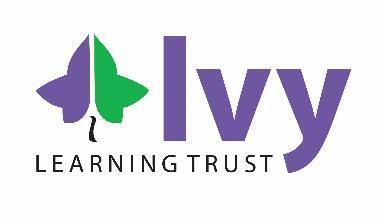 Brimsdown Site Manager Job DescriptionBrimsdown Site Manager Job DescriptionPost:Site ManagerPay range:Band D  (51 – 54 hours per week) £36,138 per annumIvy is a charity whose purpose is to provide education for the public benefit – this vision is based on four principles: Ivy is one family; Good education is a birth right; Make it easy to make a difference; Local leaders know best.Ivy is a charity whose purpose is to provide education for the public benefit – this vision is based on four principles: Ivy is one family; Good education is a birth right; Make it easy to make a difference; Local leaders know best.Overall purpose of the post:To be responsible, under the general supervision and direction of the Headteacher, for the effective maintenance and development of Brimsdown Primary School premises and grounds.Main duties and responsibilitiesThe security of the School buildings and grounds The maintenance and repair of fittings, furniture and non-electrical equipmentThe maintenance and decoration of certain aspects of the School buildingsThe monitoring of the heating plant for the SchoolThe cleaning, maintenance and development of external areas of the siteGeneral porterage duties as requiredThe cleaning of certain areas within the SchoolThe cleaning of windows and glazed areas in accordance with the trust’s safety policyTo act as a first line client representative in monitoring the performance of contracted                staffDuties:Security of Site and PremisesAs delegated by the Head of School and in co-operation with Cleaning Services staff.Opening the School premises at an appropriate time when legitimate access is requiredDeactivating intruder alarm systems; unlocking gates and external/internal doorsChecking that the premises have not been damagedSecuring the School premises at the end of each day when its facilities are no longer                required  Checking that all occupants have vacated the SiteEnsuring that all windows are closed and locked Ensuring that all unnecessary lights and electrical equipment are switched offLocking all secure areas, external doors and gatesActivating intruder alarm systemsEnsuring the safe keeping of the keys to the premisesProviding access to the School for authorised personnel or appropriate services outside the normal hours of opening in the event of an emergencyTaking appropriate action regarding trespassers, including informing the Head of School, Chair of Governors, Central Team or Police, as appropriateCarrying out regular inspections to ensure that the School premises comply with Health & Safety requirements at all times, referring more serious matters to the Head of School or Central Team for action to be takenSupervising lettings, including: - Cleaning all hired rooms and setting out furniture prior            to the letting, as necessary; ensuring that all fire doors are unlocked and clear and that all hirers               are aware of the evacuation procedure; welcoming hirers onto the Site and monitoring security             and the condition of the toilets during the letting, taking remedial action as necessary; checking             the condition of the rooms at the end of the letting, cleaning as necessary; securing the buildings                and siteMaintenance, Repairs and DecorationInspecting the School site and premises, on a regular basis, to identify the need for repairs or improvements; undertaking these and referring matters to the Head of School for remedial action to be taken where appropriate.  (Appendix 1 provides a list of some of the items to be inspected)Carrying out regular inspections, testing and servicing of ancillary equipment, e.g. fire alarm systems, to ensure that they are in an operational condition, referring matters to the Head of School for remedial action to be taken where appropriateCarrying out repairs to property, fixtures, fittings, furniture and non-electrical equipment in order to maintain them in an operational condition, referring matters to the Head of School for remedial action to be taken where appropriate.  (Appendix 2 provides a list of some of the items to be covered by these requirements)Assisting in the production of maintenance plans for the internal/external decoration of the SchoolUndertaking the work subject to relevant Health & Safety regulationsCleaning diffusers and shades and replacing light bulbs and tubes where accessible, as necessary, up to a height of 3 metres (or above that height with the aid of access equipment but only after the relevant training has been undertaken).  Checking on a regular basis for broken diffusers and shades etc; undertaking minor repairs/replacements in compliance with the trust’s safety guide, referring matters to the Head of School for remedial action to be taken as necessaryEnsuring that all drains, gutters, gullies and gratings are free flowing and cleanClearing any blockages where possible, referring matters to the Head of School for remedial action to be taken where necessaryUndertaking repairs to existing fencing where necessaryEnsuring proper access to and exit from the School site for contractors and directing them to the location of items or areas requiring repair or maintenance; monitoring the satisfactory completion of repair and maintenance work, referring matters to the Head of School, as necessaryHeating and Mechanical ServicesAcquiring and updating an understanding of heating equipment.  To be able to express a first line description of faults; ensuring that routine maintenance is undertaken as necessary and appropriate. (see Appendix 3)Cleaning and Care of Premises and GroundsEnsuring that the School grounds, premises and furnishings are cleaned to a satisfactory standard in accordance with set requirements and methodsEnsuring, within the budgetary provision available, a proper supply of appropriate cleaning materials and basic equipment, ordering replacements as necessary.  Also, controlling a specified maintenance budgetMonitoring the performance and standards achieved by the contracted cleaning and grounds maintenance staff.  Liaising directly with their supervisors, referring difficulties or failings to the Head of School to enable appropriate action to be takenEnsuring that all hard-covered areas and paths on the School site are free from litter, weeds and the excessive accumulation of dirt or leaves.  Emptying and cleaning, on a regular basis, all litter bins and basketsMoving dustbins for the disposal of refuse as appropriate; disposing of refuse by proper means and cleaning dustbin areasWhere appropriate, cleaning and maintaining sand pits and paddling pools in accordance with the appropriate instructionsCarrying out emergency cleaning measures, as necessary, following storms, floods, break-ins, vandalism and body spillagesChecking on a regular basis that adequate supplies of soap, toilet rolls, towels and similar materials are available throughout the School, replenishing these as necessaryCarrying out regular maintenance cleaning of toilet areas throughout the day as requested by the Head of SchoolRemoving unsightly litter from grassed areas and shrub beds of the School.  General gardening duties including planting seeds, digging flower beds, pruning, weeding, strimming, mowing and pitch marking.  Also, to include cleaning and maintaining any pond areasCleaning windows and glazed areas both internally and externally in accordance with the trust’s safety policyPorterage and General DutiesRemoving, laying out, stacking and transporting furniture and equipment within theSchool as and when requiredReceiving, storing and distributing all stores, materials and other goods.  Making appropriate arrangements for the despatch or collection of goods from the SchoolAttending appropriate training courses as may be required from time to timeCompleting appropriate paperwork and obtaining estimates for repairs.  Placing orders on behalf of the Head of School, where sanctionedClearing snow/ice from paths, as necessary, to provide safe pedestrian access to the School sites and between buildingsReceiving queries by telephone for areas of responsibility e.g. lettingsEnsuring that all work is undertaken in accordance with general and specified Health & Safety requirementsIssuing accident report forms to visitors to the School site in the event of an accidentUndertaking other appropriate duties, the Head of School may assign in order to maintain the effective day to day operation of the premisesAPPENDIX 1JOB DESCRIPTION FOR SITE MANAGERITEMS REQUIRING REGULAR INSPECTION1. Roofs for defects including flashings and blocked or defective gutters and down pipes (in accordance with the Trust’s safety policy)2.  Walls for cracks, loose or defective copings and brickwork (in accordance with the Trust’s      safety policy)3.  Facings, window/door frames, door seals and windows and doors in general.4.  Toilet areas for leaks etc.5.  Boundary fences and gates for dangerous conditions6.  Footpaths, paving, playgrounds and kerbs for dangerous and uneven surfaces7.  Walls and ceilings for damp patches, loose panels, cracks and defective fittings8.  Window fasteners and door locks/hinges/handles for defects9. Floor coverings for defects10. Taps and drinking fountains for operation and the temperature of the water.  Also, the       operation of any warm air hand-driers and incinerators on site11. Manholes and gullies for structural damage, cracks or looseness12. Fire alarms and call points, fire fighting equipment, smoke alarms and security lighting      (to be inspected weekly)APPENDIX 2JOB DESCRIPTION FOR SITE MANAGERITEMS REQUIRING REPAIR/MAINTENANCE WORK1.  Plumbing repairs including:  unblocking sinks, toilets, urinals etc.; and replacing tap washers2.  Repairing or fitting shelving, notice boards and chalk boards etc.3.  Repairing door handles/latches/locks and window fastenings and adjusting ill-fitting doors4.  Repairing tables, desks, chairs etc. and replacing broken coat hooks5.  Replacing towel and soap dispensers, basin plugs and basin/toilet chains.  Securing and making safe       toilet seats6.  Making safe broken glass and windows while effecting temporary repairs7.  Removing/replacing damaged and hazardous floor tiles.  Replacing wall tiles8.  Replacing light bulbs and damaged light diffusers9.  Turning off water supply in event of emergencies10. Checking and adjusting ball valves in cisterns.  Replacing float and arm in water storage tanks where       accessible11. Winding and adjusting clocks and replacing batteries12. Attending to curtains and blinds, including fixing curtain tracks and taking down/rehanging for       cleaning and repair (in accordance with the trust’s safety policy)13. Cleaning out gutters, down pipes and roof outlets in accordance with the trust’s safety policy14. Decorating, including wallpapering.  Painting ceilings, walls, windows and woodwork in accordance           with the trust’s safety policy.  Patch plastering and minor brickworkAPPENDIX 3JOB DESCRIPTION FOR SITE MANAGERTHE OPERATION OF THE HEATING PLANT1.   Checking heating plant for leaks (oil, gas, water), checking insulation for defects and ensuring       appropriate remedial action is takenNotifying the Head of School, Chairman of Governors or the Authority’s Asset Management Team of any malfunction of the system without delayAll staff will: Promote equality of opportunityFollow safeguarding guidelines and child protection policy/procedures Keep their own performance under review, contributing to monitoring, evaluation and review and participate in performance management/appraisalPromote positive attitudes and behaviour Be committed to achieving the Trust valuesPromote the Trust in the community Work in partnership with all colleagues including the Trust Board/ LGBs Support Codes of Professional Ethics/Safe Practice in the Staff HandbookHave regard for and act in accordance with Health and Safety policy/practice Celebrate success of pupils and staff The post holder shall ensure that the duties of the post are undertaken with due regard of the Trust’s policies and to their personal responsibilities under the provision of the Health and Safety at Work Act 1974 and all other relevant subordinate legislation. The job description should not be viewed as a comprehensive description of the post.  Whilst every effort has been made to explain the main duties and responsibilities of the post, each individual task undertaken may not be identified. Employees will be expected to:Comply with any reasonable request from those in a position of authority to undertake work of a similar level that is not specified in this job description Work with and alongside other staff to ensure that the Trust provides the best possible outcomes for all children Person SpecificationPerson SpecificationPost Site ManagerPay rangeBand DEssential Desirable Experience of supervising staff and liaising with contractors and outside agencies.Previous experience of monitoring and controlling fixed budgets.Awareness of Health & Safety issues.Commitment to the welfare and safeguarding of children.Ability to work on own initiative and to be flexible.Good interpersonal skills. Experience of working around children.A current full driving licence. Previous employment experience in maintenance, thus gaining extensive skills and knowledge in carpentry, plumbing and painting & decorating.Previous employment experience in security and cleaning.Knowledge of general grounds maintenance.